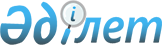 Қазақстан Республикасы Үкіметінің кейбір шешімдеріне өзгерістер енгізу туралыҚазақстан Республикасы Үкіметінің 2007 жылғы 9 сәуірдегі N 279 Қаулысы



      Қазақстан Республикасының Үкіметі 

ҚАУЛЫ ЕТЕДІ

:



      1. Қазақстан Республикасы Үкіметінің кейбір шешімдеріне мынадай өзгерістер енгізілсін:



      1) "Қазақстан Республикасының әлеуметтік-экономикалық дамуының 2007-2009 жылдарға арналған орта мерзімді жоспары (екінші кезең) туралы" Қазақстан Республикасы Үкіметінің 2006 жылғы 25 тамыздағы N 822 
 қаулысында 
 (Қазақстан Республикасының ПҮАЖ-ы, 2006 ж., N 33, 357-құжат):



      көрсетілген қаулымен бекітілген Қазақстан Республикасының әлеуметтік-экономикалық дамуының 2007-2009 жылдарға арналған орта мерзімді жоспарында (екінші кезең):



      "Қолданыстағы және әзірленетін мемлекеттік және салалық (секторалдық) бағдарламалар бөлінісіндегі 2007-2009 жылдарға арналған басымды бюджеттік инвестициялық жобалардың (бағдарламалардың) тізбесі" деген 5-бөлімде:



      "Бағдарламадан тыс" деген кіші бөлімде:



      реттік нөмірі 528-жолдың 2-бағанындағы "Оңтүстік Қазақстан облысының Кентау қаласында 60 Гкал/сағат қазандығын салу" деген сөздер "Оңтүстік Қазақстан облысы Кентау қаласының жылу желілерін салу және қайта жаңарту" деген сөздермен ауыстырылсын;




      2) "2007 жылға арналған республикалық бюджет туралы" Қазақстан Республикасының Заңын іске асыру туралы" Қазақстан Республикасы Үкіметінің 2006 жылғы 14 желтоқсандағы N 1204 
 қаулысында 
:



      көрсетілген қаулыға 3-қосымшада:



      09 "Отын-энергетика кешені және жер қойнауын пайдалану" функционалдық тобында:



      231 "Қазақстан Республикасы Энергетика және минералдық ресурстар министрлігі" әкімшісі бойынша:



      024 "Облыстық бюджеттерге, Астана және Алматы қалаларының бюджеттеріне жылу-энергетика жүйесін дамытуға берілетін нысаналы даму трансферттері" бағдарламасында "Оңтүстік Қазақстан облысының Кентау қаласында 60 Гкал/сағатына қазандығын салу" деген сөздер "Оңтүстік Қазақстан облысы Кентау қаласының жылу желілерін салу және қайта жаңарту" деген сөздермен ауыстырылсын;




      3) "2007 жылға арналған республикалық бюджеттік бағдарламалардың паспорттарын бекіту туралы" Қазақстан Республикасы Үкіметінің 2006 жылғы 15 желтоқсандағы N 1220 
 қаулысында 
:



      көрсетілген қаулыға 
 351-қосымшада 
:



      "Бюджеттік бағдарламаны іске асыру жөніндегі іс-шаралар жоспары" деген 6-тармақ кестесінің 5-бағанының 12-тармағы мынадай редакцияда жазылсын:



      "12. Оңтүстік Қазақстан облысы Кентау қаласының жылу желілерін салу және қайта жаңарту" (2007 жылғы 7 ақпандағы N 18-33/2007 ТЭН-ге "Мемсараптама" РМК-ның қорытындысы)";



      7-тармақтың 9) тармақшасы мынадай редакцияда жазылсын:



      "9) Оңтүстік Қазақстан облысы Кентау қаласының жылу желілерін салу және қайта жаңарту".




      2. Осы қаулы қол қойылған күнінен бастап қолданысқа енгізіледі.

      

Қазақстан Республикасының




      Премьер-Министрі


					© 2012. Қазақстан Республикасы Әділет министрлігінің «Қазақстан Республикасының Заңнама және құқықтық ақпарат институты» ШЖҚ РМК
				